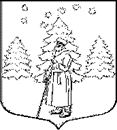 АДМИНИСТРАЦИЯ МУНИЦИПАЛЬНОГО ОБРАЗОВАНИЯ «СУСАНИСКОЕ СЕЛЬСКОЕ ПОСЕЛЕНИЕ»ГАТЧИНСКОГО МУНИЦИПАЛЬНОГО РАЙОНА ЛЕНИНГРАДСКОЙ ОБЛАСТИ»ПОСТАНОВЛЕНИЕ31.05.2022                                                                                                                      № 185О заключении инвестиционного договора с ООО «Клубный дом»По результатам проведения отрытого конкурса на право заключения инвестиционного договора по реализации инвестиционный проекта по строительству многоквартирного дома на земельном участке, расположенном по адресу: Ленинградская область, Гатчинский муниципальный район, Сусанинское сельское поселение, п. Кобралово, ул Лесная, д.1а, кадастровый номер 47:23:0301008:99, категория земель: земли населенных пунктов, вид разрешенного использования: под жилые дома для медицинского и обслуживающего персонала  – Протокол рассмотрения заявок на участие в  открытом конкурсе на право заключения инвестиционного договора по реализации инвестиционный проекта по строительству многоквартирного дома на земельном участке, расположенном по адресу: Ленинградская область, Гатчинский муниципальный район, Сусанинское сельское поселение, п. Кобралово, ул Лесная, д.1а, кадастровый номер 47:23:0301008:99, категория земель: земли населенных пунктов, вид разрешенного использования: под жилые дома для медицинского и обслуживающего персонала от 19 мая 2022 года, руководствуясь: Федеральными законами: № 131-ФЗ от 06.10.2003 г. «Об общих принципах организации местного самоуправления в Российской Федерации», № 39-ФЗ от 25.02.1999 г. «Об инвестиционной деятельности в Российской Федерации, осуществляемой в форме капитальных вложений»; Земельным кодексом РФ; Уставом муниципального образования «Сусанинское сельское поселение» Гатчинского муниципального района Ленинградской области, Положением о порядке привлечения внебюджетных инвестиций в объекты недвижимого имущества муниципальной собственности муниципального образования «Сусанинское сельское поселение» Гатчинского муниципального района Ленинградской области по инициативе администрации муниципального образования «Сусанинское сельское поселение» Гатчинского муниципального района Ленинградской области путем проведения конкурса на право заключения инвестиционного договора (утв. Решением совета депутатов Сусанинского сельского поселения от 19.08.2021 г. №  88),  Положением о порядке проведения конкурса на право заключения инвестиционного договора с администрацией муниципального образования «Сусанинское сельское поселение» Гатчинского муниципального района Ленинградской области (утв. Решением совета депутатов Сусанинского сельского поселения от 19.08.2021 г. № 89), администрация Сусанинского сельского поселенияПОСТАНОВЛЯЕТ:1. Заключить с обществом с ограниченной ответственностью «Клубный дом», ОГРН 1204700019391, ИНН 4705088682, КПП 470501001, местонахождение: 188300, Ленинградская область, Гатчинский район, г. Гатчина, ул. Володарского, д. 26, пом. б/н, офис 3, инвестиционный договор по реализации инвестиционный проекта по строительству многоквартирного дома на земельном участке, расположенном по адресу: Ленинградская область, Гатчинский муниципальный район, Сусанинское сельское поселение, п. Кобралово, ул Лесная, д.1а, кадастровый номер 47:23:0301008:99, категория земель: земли населенных пунктов, вид разрешенного использования: под жилые дома для медицинского и обслуживающего персонала, на условиях, изложенных в конкурсной документации, утвержденной постановлением администрации муниципального образования «Сусанинское сельское поселение» Гатчинского муниципального района Ленинградской области» № 138 от 14.04.2022 г. «Об утверждении Инвестиционного проекта по строительству жилого дома на земельном участке, расположенном по адресу: Ленинградская область, Гатчинский муниципальный район, Сусанинское сельское поселение, п. Кобралово, ул Лесная, д.1а, кадастровый номер 47:23:0301008:99, категория земель: земли населенных пунктов, вид разрешенного использования: под жилые дома для медицинского и обслуживающего персонала (далее по тексту – Инвестиционный проект), документации  об открытом конкурсе на право заключения инвестиционного договора на реализацию Инвестиционного проекта, проведении торгов» и инвестиционной заявке общества с ограниченной ответственностью «Клубный дом» от 17.05.2022 г. 2. Настоящее постановление подлежит официальному опубликованию, размещению на официальном сайте муниципального образования «Сусанинское сельское поселение» Гатчинского муниципального района Ленинградской области в информационно-телекоммуникационной сети «Интернет», и вступает в силу после его подписания.Глава администрацииСусанинского сельского поселения                                                                  К.С. Морин